Информация о событийных мероприятиях, проводимых в 3 квартале 2017 г. в культурно-досуговых учреждениях МО «Тайшетского район»№Наименование мероприятияДата проведения мероприятияМесто проведения, (адрес)Краткое описание мероприятияКонтактные данные ответственного исполнителя мероприятия«Бирюсинская волна - 2017»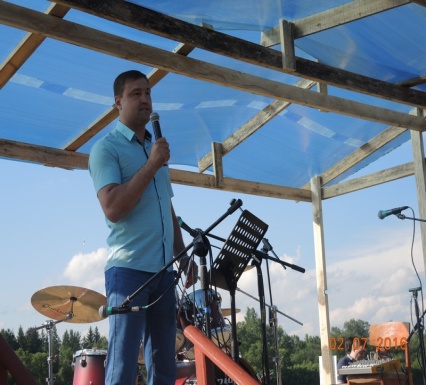 1 – 2 июляГ.БирюсинскОстров Шипичный, стадион БГЗФестиваль бардовской песниЛяуданскене М.А.8(39563)7-14-36«Как не любить мне эту землю…»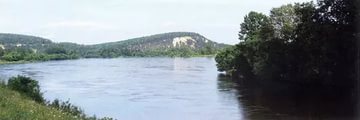 1 июляБирюсинский СДК,с. Бирюса, ул. Бурлова, 46Концертная программа, посвященная 360-летнему юбилею села БирюсаМарченко Р.Ю.8(950)121-08-08«День села»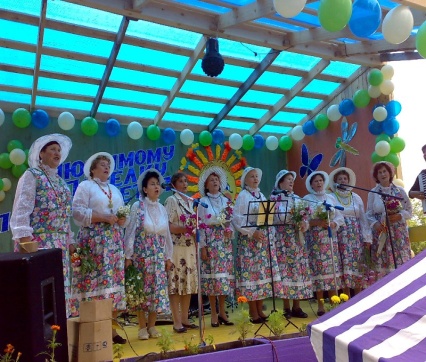 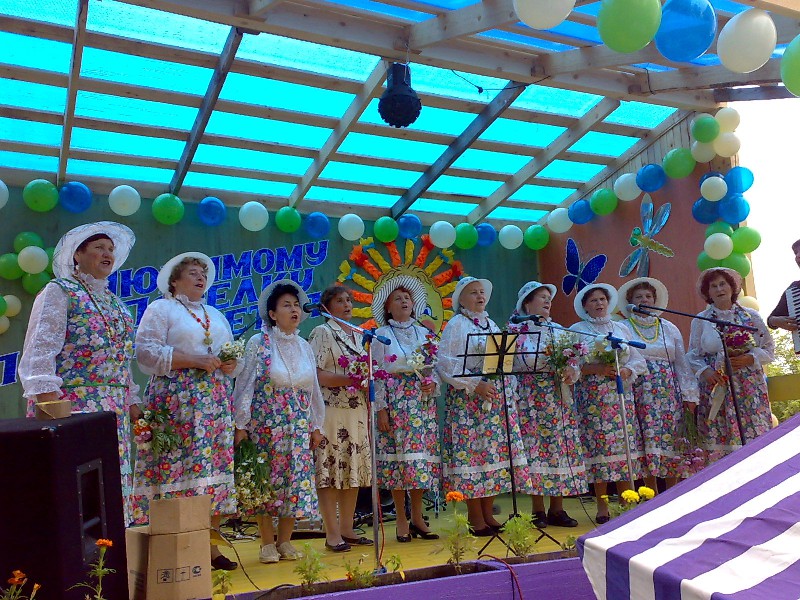 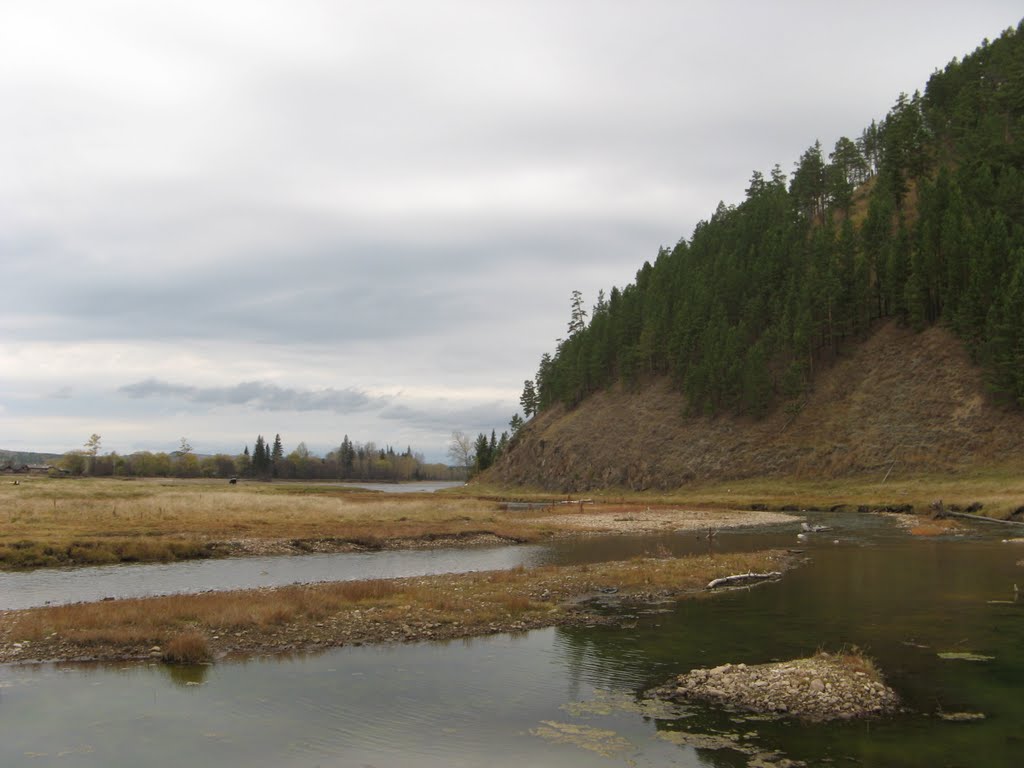 2 июля13.00 ч.Стадион Соляновского МОНародные гулянияКовтюк Ю.Н.8(924)825-73-42«С днем рождения, Квиток!»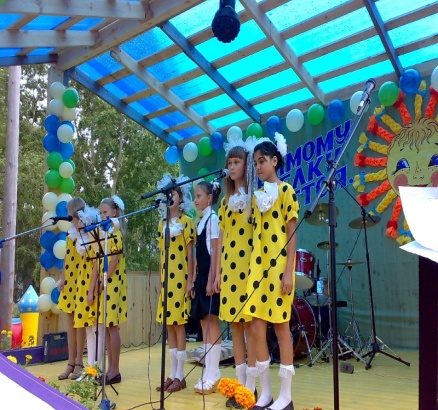 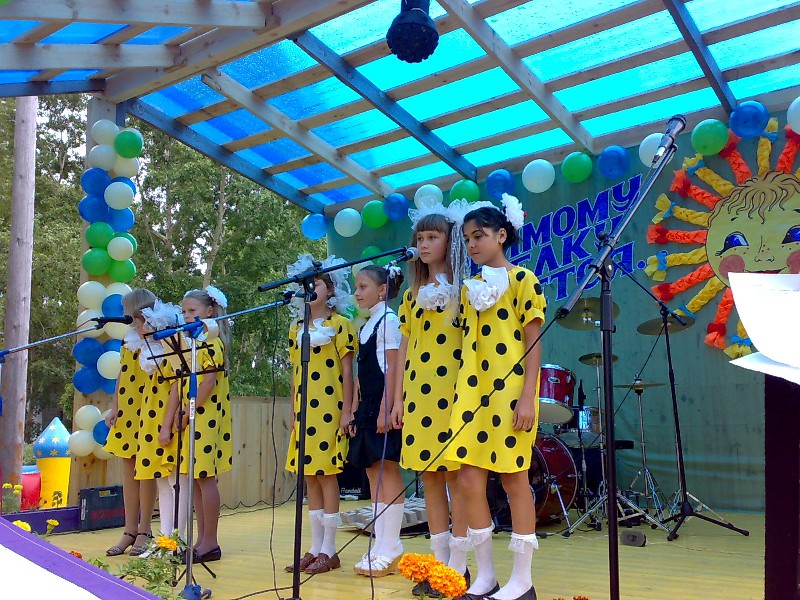 7 июля17-00Территория Квитокского МОНародные гулянияДалинкевич Е.П.8(964)123-96-33«Любовью пусть наполнятся сердца»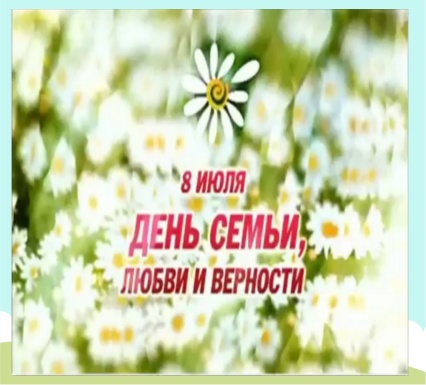 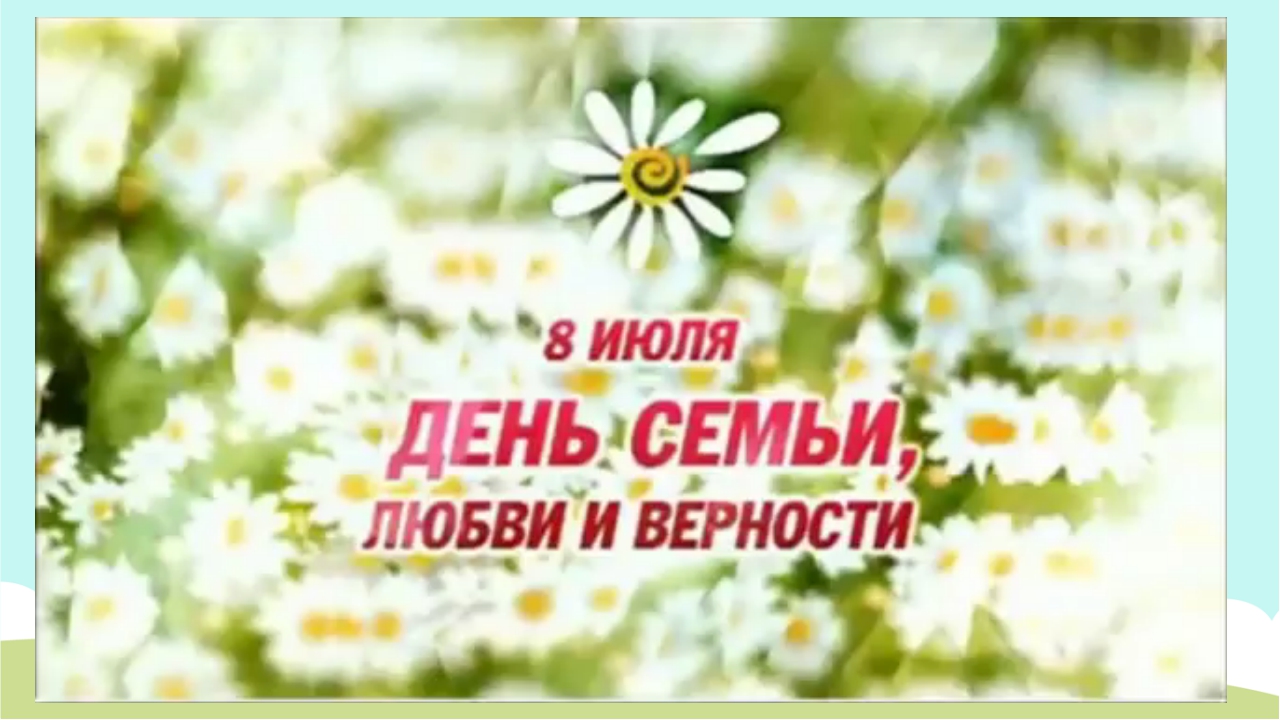 8 июля13-00МБУК МРДК «Юбилейный», г.Тайшет, ул.Мира, 4аПраздничная программа ко Дню семьи, любви и верностиРадионова В.Е.8(39563)2-63-66«Когда оживает сцена» 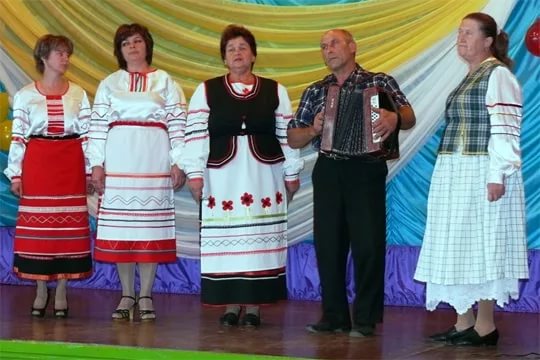 28 июля20:00ЧерчетскийДДиТ, с. Черчет, ул. Ленина, 96КонцертКоновалова О.А.8(924)547-71-10«Минута славы» 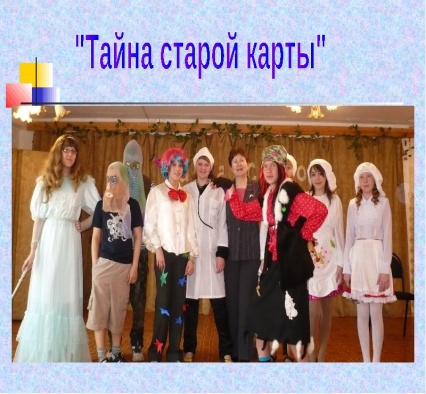 30 июляНовобирюсинскийДДиТ, п. Новобирюсинск, ул. Советская, 9Конкурс талантов, посвященный дню поселка.Тунёва Л.Г.8(924)702-05-10«Любимый город, с днем рождения!»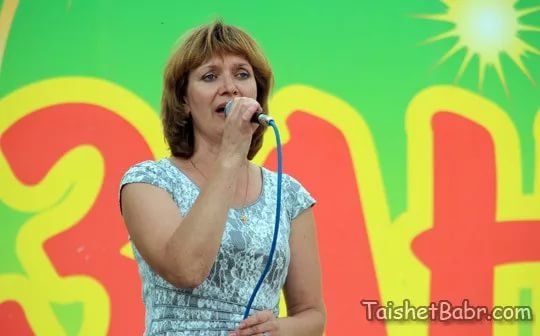 Конец июля – начало августаЦКиД «Надежда»Торжественный концерт, посвященный 50-летию города БирюсинскаЛяуданскене М.А.8(39563)7-14-36«Любимый город, с днем рождения!»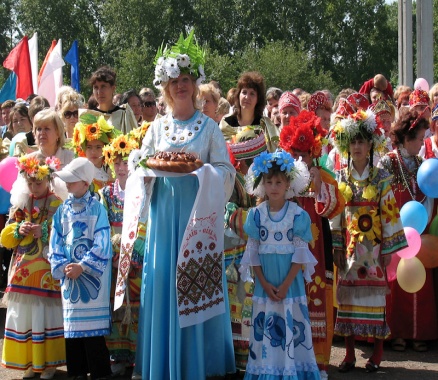 Конец июля – начало августаПлощадь «Праздничная»г.БирюсинскНародное гуляниеЛяуданскене М.А.8(39563)7-14-36«Шире круг»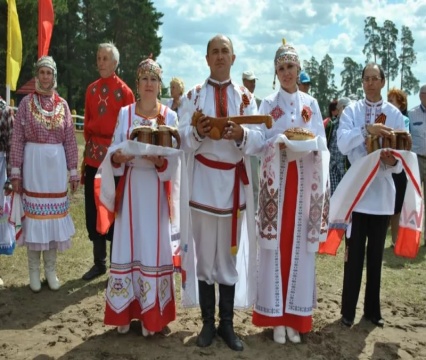 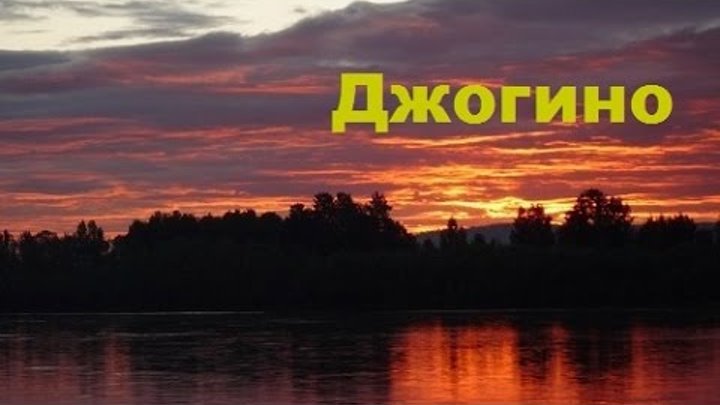 12 августаДжогинское МОРайонный фестиваль национальных культур, в рамках 80-летия Иркутской области и 105-летнего юбилея селаДжогиноРадионова В.Е.8(39563)2-63-66«Мы дарим вам свои сердца»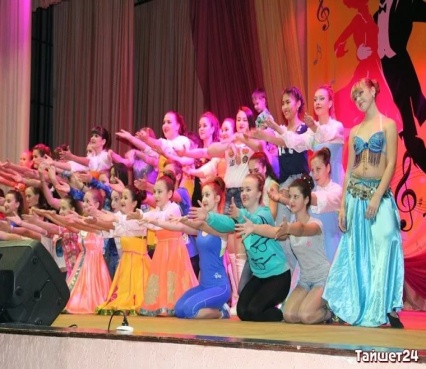 31 августаМБУК МРДК «Юбилейный», г.Тайшет, ул.Мира, 4аПраздничная программа в честь 45-летнего юбилея «Совета женщин» Тайшетского районаРадионова В.Е.8(39563)2-63-66«В сказочном доме живут чудеса»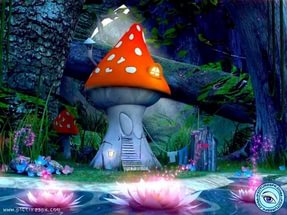 2 сентябряМБУК МРДК «Юбилейный», г.Тайшет, ул.Мира, 4аКонцертно-игровая программа на День открытых дверей РДК «Юбилейный»Радионова В.Е.8(39563)2-63-66«Почетная семья-2017»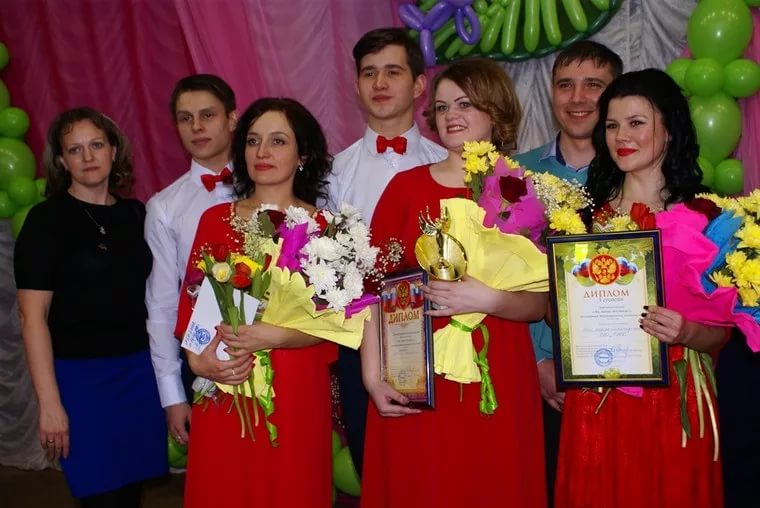 16 сентябряМБУК МРДК «Юбилейный», г.Тайшет, ул.Мира, 4аРайонный конкурсРадионова В.Е.8(39563)2-63-66«Иркутские напевы»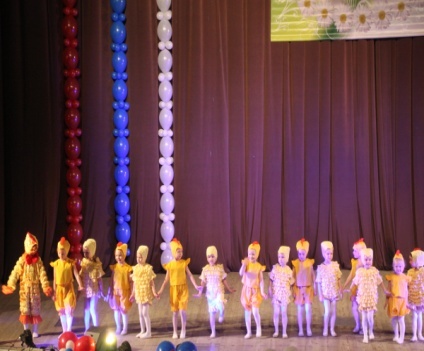 22 сентябряНовобирюсинскийДДиТ, п. Новобирюсинск, ул. Советская, 9Концерт, посвящённый 80-летию Иркутской областиТунёва Л.Г.8(924)702-05-10«С песней по жизни»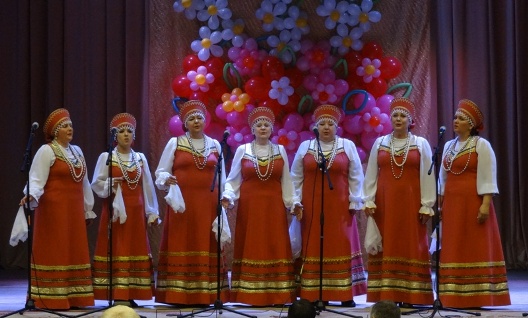 23 сентябряМБУК МРДК «Юбилейный», г.Тайшет, ул.Мира, 4аЮбилейный вечер, посвященный 60-летию Народного вокального ансамбля«Бирюсинка»Радионова В.Е.8(39563)2-63-66«Край родной, навек любимый…»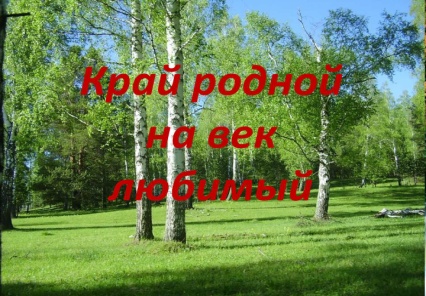 сентябрьг.Тайшет, пл. ЮбилейнаяРайонный гала-концерт к 80-летию Иркутской областиРадионова В.Е.8(39563)2-63-66«Сибирские переливы» 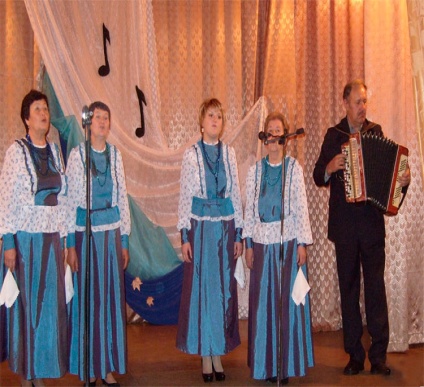 Третья декада сентябряКвитокскийДДиТ,ул. Первомайская, 52Концертная программак 80летию Иркутской областиДалинкевич Е.П.8(964)123-96-33